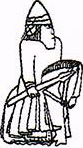 24 Alder Grove,Dunfermline,Fife,Ky11 8RPCHESS SCOTLAND23rd September 2015NATIONAL CHESS LEAGUEDear Friends,Venue -Welcome to the 2015/16 season of the SNCL.Carnegie Conference Centre, Dunfermline.Dates -Sunday 29thth October 2017Sunday 26h November 2017Sunday 18th February 2018Sunday 25th March 2018Please note change of February dateRounds -	Morning 10.15 – 14.15			Afternoon 15.00 – 19.00Divisions -   	Divisions 1 to 4 will have eight teams. All other teams, old and new, will be welcome to join Division 5.(if not enough teams Div 4/5 will play together but will be eligible for differenttrophies)Players -      	All teams will have five players who must play in grading order. (50pt interchange allowed. Multi teams must play highest grades on top team/s)Fees -		All teams £100 each regardless of division.Refreshments Food can be purchased from the cafeteria..Smoking -		Smoking is not permitted on the premises.Parking -			There is a large free car park at the venue.Entry-			All entry forms must be received by 10th October 2015Conduct -    		If your team does not turn up on the day, or exhibits inappropriate behaviour, it will be relegated at the end of the season (Lowest Division  teams will be barred for one year)Weather -     Cancellations due to inclement weather will be notified as quickly as possible.                                  			Yours SincerelyGlynis Grant (Organiser)(ggrant1@outlook.com)